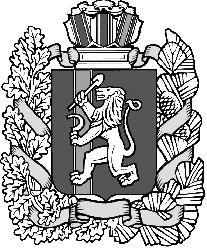                                     РОССИЙСКАЯ  ФЕДЕРАЦИЯАДМИНИСТРАЦИЯ  ИВАНОВСКОГО  СЕЛЬСОВЕТАИРБЕЙСКОГО РАЙОНА   КРАСНОЯРСКОГО КРАЯП О С Т А Н ОВ Л Е Н И Е22.05.2019 г.                             с. Ивановка                                       № 24-пг     Об упорядочении адресного хозяйства по ул. Набережная, 2М  в с. Ивановка,  Ирбейского района Красноярского края В связи с упорядочением адресного хозяйства ул. Набережная, 2М   Ирбейского района Красноярского края,                                                     ПОСТАНОВЛЯЮ:Земельный участок присвоить адрес :Красноярский край, Ирбейский район, с. Ивановка, ул. Набережная, 2М        2. Контроль за выполнением постановления возложить на главу Ивановского              сельсовета Улюкову Т.А.     3. Постановление вступает в силу со дня подписания.Глава Ивановского сельсовета                                                              Улюкова Т.А